ZÁVĚREČNÝ ÚČET OBCE METYLOVICE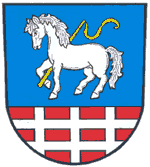 ZA ROK 202211/ Údaje o plnění příjmů a výdajů za rok 2022 (údaje jsou v Kč)Počáteční zůstatek na BÚ k 1. 1. 2022			                    22 285 653,48Počáteční zůstatek v pokladně k 1.1.2022					   38  112,--					Schválený		Upravený		Skutečnost				rozpočet		rozpočet			Daňové příjmy		21 779 000		29 741 020 	          30 889 428,64Nedaňové příjmy		  2 132 500	  	  2 403 680	            2 528 632,64Kapitálové příjmy			-		  6 958 100		6 918 668,--Dotace				     409 500	  	11 045 756	          11 065 360,51Splátky půjček		     450 000		     590 000	               714 209,05Celkem příjmy		24 771 000		50 738 556 	          52 116 298,84Běžné výdaje			24 381 800		45 870 289	          23 142 146,86Kapitálové výdaje		17 939 200	  	27 126 067	          26 338 136,18Celkem výdaje		42 321 000		72 996 356	         49 480 283,04	Splátky úvěrů		             1 002 000	  	  1 002 000     	           1 002 000,--Zůstatek na BÚ u KB k 31.12.2022				                     10 233 060,34Zůstatek na BÚ u ČNB k 31.12.2022				              277 779,08Zůstatek na BÚ u Čs. Spořitelny k 31.12.2022				     85 930,37Zůstatek na BÚ u Banky Creditas k 31.12.2022			         14 344 453,89	Zůstatek v pokladně k 31.12.2022						    16 540,--Celkem finanční prostředky na účtech k 31.12.2022      		         24 957 763,68PŘÍJMY:						Rozpočet		SkutečnostSesk. 11 – daně z příjmu:                                  	      Daň z příjmu FO placená plátci.	    	4 000 000              4 496 924,04	      Daň z příjmu FO placená poplatníky   	   405 000                 411 235,49 	      Daň z příjmu FO vybíraná srážkou	   500 000	         914 159,48		      Daň z příjmu PO			   	6 000 000              6 911 075,09	      Daň z příjmu PO za obce			   210 520	         210 520,--	      Daň z přidané hodnoty		          16 500 000            15 704 290,57Sesk. 13 – poplatky a daně z vybraných činností.:	      Odvody za odnětí zem. půdy		   104 000	         104 016,--	      Popl. za odnětí lesní půdy					      10,--	      Poplatek za komunální odpad	            1 135 000	      1 154 294,--	      Popl. ze psů				     37 000	           38 970,--	      Poplatek z pobytu				     19 500	           27 255,--                  Popl. za užív. veřej. prostr.		       8 000	             9 370,--	      Správní poplatky				     17 000	           20 870,--	      Daň z hazard. her				   215 000                 222 221,54Sesk. 15 – majetkové daně:	     Daň z nemovitosti			               590 000	         664 217,43	     Daňové příjmy			          29 741 020	    30 889 428,64Sesk. 24 – přijaté splátky půjčených prostředků:	      Splátky půjčených prostř. od obyvat.         590 000	         714 209,05		      Běžně přijaté dotace:Sesk. 41 – Neinvestiční:	      Měsíční příspěvek od MSK		   409 500	         409 500,--		      Dotace na zaměstnanost			     45 000        	45 000,--	      Dotace na obnovu lesa			     60 600		60 600,--	      Dotace na opravu MK na Medvěďok	2 726 536	       2 726 536,--	            	      Dotace na volby do ZO			     32 000                    32 000,--	      Kompenzace za propad daní		   100 631	          100 632,62		      Dotace pro hasiče					  0		  9 400,--	      Dotace pro hasiče					  0 		10 200,--Sesk. 42 – Investiční:	      Dotace na cyklotrasu Beskydy		     99 000		99 000,--	      Dotace na chodník Žukov		5 079 613	       5 079 615,--	      Dotace na kompostárnu			2 172 876	       2 172 876,89	      Dotace na dětské hřiště			   320 000	          320 000,--		      Dotace celkem			          11 045 756	     11 065 360,51 Sesk. 2x,3x – nedaňové a kapitálové příjmy:	      § 1039 – lesní hospodářství                         50 000	          53 600,--	      § 1098 – pozemky		              158 100	        169 710,--	      § 2310 – pitná voda			    20 000                   28 138,19	      § 2321 – kanalizace			    30 000                   30 857,40	      § 3113 – Základní škola				 0 		       4,--		      § 3313 – kino				      2 500	            2 700,--		      § 3314 -  knihovna			         500	               520,--	      § 3315 – muzeum				      2 000	            1 994,--	      § 3319 – kultura				  135 000                 139 393,--	      § 3341 – rozhlas a televize		      4 000		4 561,--	      § 3349 – noviny, zpravodaj		      8 000	          10 175,--	      § 3412 – sport.zařízení ve vl.obce          6 855 000	     6 855 792,56	      § 3419 – tělovýchova		                  2 000	            2 580,--	      § 3612 – bytové hospodářství		   350 000	        359 680,--	      § 3613 - nebytové hospodářství                 744 000	        761 354,86	      § 3632 – pohřebnictví			     21 000                  24 970,--	      § 3633 – televize			                  2 500                     2 470,--	      § 3639 – komunální služby		    51 000    	          51 678,57	      § 3722 – sběr komunál. odpadů		  137 000	        141 740,--	      § 3725 – zneškod. komunál. odpadů	  340 000	        346 651,15	      § 3726 – využívání ost.odpadů	         	    40 000	          41 210,60	      § 3769 – ost.správa v ochraně živ.prostř.      7 500 	 	7 500,--	      § 6171 – místní správa			    42 000	          46 936,--	      § 6310 -  příjmy z fin. operací		  335 500     	        338 484,17	      § 6320 – pojištění funkčně nespecifik.	    11 000	          11 479,--	      § 6402 – finanční vypořádání minulých let   7 680		7 678,14	      § 6409 -  ostatní činnosti			      5 000		 5 443,--Celkem nedaňové a kapitálové příjmy:	           9 361 780	      9 447 300,64Celkem příjmy			                     50 738 556	    52 116 298,84VÝDAJE:						Rozpočet		Skutečnost§ 1014 - veterinární péče				  10 000		       - § 1036	 - správa lesního hospodářství	              12 000		     10 385,--      § 1039 - ost. záležitosti lesního hospodářství	265 500		   179 562,40 § 2143 – cestovní ruch				  10 300		       8 879,40§ 2212 - silnice				         6 120 100                      5 611 160,79§ 2219 - ost. záležitosti pozem. komunikací        15 900 000                    15 787 804,94  § 2221 – autobusové čekárny			            114 600		   107 441,72 § 2292 - dopravní obslužnost				403 000		   401 454,--	    § 2310 - pitná voda 				            172 000		       -§ 2321 - kanalizace				         	301 500	              262 110,54	§ 3113 - základní škola			         1 849 810	           1 744 032,44§ 3114 - základní škola se spec. vzděl. pomůckami     6 000		      6 000,--§ 3313 - kino						  26 000		    21 799,--§ 3314 - knihovna					  43 500  	   	    37 590,--§ 3315 - muzeum				              98 050	                81 429,13§ 3319 - kultura				            714 200	              686 674,74§ 3330 – činnost církví				120 000		  120 000,--	§ 3341 - místní rozhlas				  72 000		    71 582,26§ 3349 - zpravodaj, noviny				262 000	              259 255,28§ 3392 - klub důchodců				  23 000		    21 728,--§ 3399 - SPOZ					  31 500		    28 850,--§ 3412 – sportovní zařízení v majetku obce	         3 842 300	           3 721 771,06§ 3419 - tělovýchova					458 050	              449 119,89§ 3429 - ost. zájmová činnost		  	         4 459 700	           4 044 134,32§ 3543 – pomoc zdravotně postiženým		    5 400       		      4 400,-- 	§ 3599 – ost. činnost ve zdravotnictví		    1 000		      1 000,--§ 3612 - bytové hospodářství			            390 000	              107 521,07§ 3613 - nebytové hospodářství			240 000	                64 124,21§ 3631 - veřejné osvětlení			            670 000	              667 550,39§ 3632 – pohřebnictví					723 100		  541 882,08§ 3635 – územní plánování				152 000			-§ 3713 – změna technologie vytápění	            100 000		     70 000,--	§ 3721 - nebezpečný odpad			  	  22 000	                 20 429,43§ 3722 - komunální odpad			         1 638 000	            1 278 687,14§ 3723 - velkoobjemový odpad			  70 000		     56 462,01§ 3726 - sběrný dvůr a kompostárna		         3 265 100		3 239 632,76§ 3745 - veřejná zeleň			         2 868 267	            2 858 497,49§ 3749 - ochrana přírody a krajiny			       200		            60,08§ 4350 - domovy pro seniory				  30 000	      	     30 000,--§ 4356 - denní stacionáře				  50 000	        	     50 000,--§ 4357 - domovy pro seniory se zdr. postiž.		  30 000		     30 000,--§ 5213 - krizová opatření				  10 000		       -§ 5269 – ost. správa pro krizové stavy		  30 000		    30 000,--§ 5512 - požární ochrana		                     2 526 400	           2 421 442,87§ 6112 - zastupitelstvo			         1 614 400	           1 605 397,04§ 6115 – volby ZO					  40 000		    38 270,88§ 6118 – volby prezidenta				  14 100		    13 673,94	§ 6171 - místní správa			         2 169 500	          2 163 069,90§ 6310 - služby peněžních ústavů			  20 500		    18 486,34§ 6320 - pojištění majetku obce			  81 000		    80 581,--	§ 6399 - daň PO za obec a odvod DPH	            261 000		  260 899,--	§ 6402 – fin. vypoř. minul. let			 641 000		640 212,32§ 6409 - ostatní činnosti			        20 809 279	            315 450,--Celkem výdaje		     		        72 996 556	       49 480 283,04FINANCOVÁNÍ:Splátka úvěru na ZŠ						       		1 002 000,--Zůstatek dlouh. závazků:    úvěr na stavbu školy		        	 	2 986 000,--2/ Údaje o pohledávkách a závazcích obcePohledávky								     3 448 913,39	- poplatek za odpad						           6 605,--	- poplatek ze psů					   	              380,--	- za odběrateli z obchodních vztahů				       150 947,10,--		- krátkodobé poskytnuté zálohy				       936 315,48	- pohledávky za vybran. ústřed. vlád. institucemi		         10 544,82	- ostatní krátkodobé pohledávky				           5 698,80	- krátkodobé poskytnuté zálohy				       225 000,--		- poskytnuté návrat. fin. výpomoci dlouhodobé		       756 000,--	- dohadné účty aktivní					       120 000,--	- výnosy příštích období					       328 130,--	- příjmy příštích období					       909 292,19	Závazky								14 474 925,01	- k dodavatelům			                  		      18 150,--	- přijaté zálohy						    427 570,54		- k zaměstnancům: platy a odvody za 12/2021		    324 580,--	- daň z příjmu za zaměstnance za 12/2021			      22 408,--	- sociální zabezpečení	za 12/2021				    100 828,--	- zdravotní pojištění za 12/2021				      50 108,--	- daň z přidané hodnoty					     16 942,90		- krátkodobé přijaté zálohy na transfery			5 740 962,89	- ostatní krátkodobé závazky					      49 053,--		- dlouhodobé úvěry					             2 986 000,--	- dlouhodobé přijaté zálohy na transfery			 4 150 000,--	- ostatní dlouhodobé závazky					    130 348,--	- výdaje příštích období					    457 973,68	3/ Výsledek hospodaření k 31. 12. 2022	- zisk	   					                      8 965 150,82 KčObec má 283 467 m2 lesních pozemků, na nichž lesní porost při ocenění dle vyhlášky č. 472/2008 Sb., (57,- Kč/m2) má hodnotu 16 157 619,-- Kč.Údaje o plnění rozpočtu příjmů, výdajů a o dalších finančních operacích v plném členění podle rozpočtové skladby jsou v příloze tohoto dokumentu, resp. k nahlédnutí na obecním úřadu u účetní (výkaz FIN 2-12). Drobná překročení a nenaplnění příjmů a výdajů dle jednotlivých paragrafů jsou podrobně rozepsány v komentáři k rozboru plnění rozpočtu, který byl projednán v zastupitelstvu dne 23.5.2023.Přehled o pohybu majetku obce Metylovice je nedílnou součástí Závěrečného účtu obce Metylovice. (Rozvaha)Roční účetní závěrka obce Metylovice včetně výkazů byla schválena zastupitelstvem obce dne 23.5.2023 a je založena na Obecním úřadě v Metylovicích.2) Hospodářská činnost obceObec neměla v roce 2022 žádnou hospodářskou činnost.3) Stav účelových fondůObec neměla v roce 2022 žádné účelové fondy.  4) Hospodaření příspěvkové organizace zřízené obcíZákladní škola Mj.A. Bílka a Mateřská škola, p.o., IČ 61963682, Metylovice 620					Hlavní činnost		    Hosp.činnost	CelkemNáklady celkem    		          15 173 460,10		       3 527,11	          15 176 987,21 z toho: spotřeba materiálu		   216 747,79			  0,--		   216 747,79	spotřeba energie		   364 443,38		        3 527,11	  	   367 970,49	opravy a udržování		     84 229,85			  0,--		     84 229,85	cestovné			       4 862,--			  0,--		       4 862,--	ostatní služby		            1 982 256,52			  0,--		1 982 256,52mzdové náklady		9 022 403,--			  X		9 022 403,--            zák.sociální poj.		2 953 600,--,--			  X		2 953 600,--	jiné soc. pojištění		     38 160,--			  0,--		     38 160,--	zák. soc. náklady		   181 430,06			  X		   181 430,06	jiné sociální náklady		     16 844,--		 	  X		     16 844,-- 	dary 				     15 000,--			  0,--		     15 000,--	odpisy DHM			     33 000,--			  0,--		     33 000,--	náklady z DDHM		   194 785,70			  0,--		   194 785,70            ost.náklady 			     65 697,80			  0,--		     65 697,80Výnosy celkem		         15 170 045,91         	       6 941,30	          15 176 987,21              z toho: dotace státu		         12 671 736,06			  X	          12 671 736,06	příspěvek obce	           1 460 000,--			  X		1 460 000,--	vlastní příjmy		           1 038 309,85		       6 941,30	            1 045 251,15Hospodářský výsledek - zisk	    0,--							0,--      Fondy účetní jednotky k 31.12.2022Fond rezervní	ze zlepšeného HV		                			        167 255,91 Fond odměn				         	 		       		               898,07Rezervní fond z ostatních titulů							       0,--FKSP						                 			        287 701,05 Fond reprodukce majetku			  		       		          13 789,60	V roce 2022 Základní škola Mj. A. Bílka a Mateřská škola, p.o. v rámci hospodářské činnosti pronajímala krátkodobě učebny.	Hospodářským výsledkem za rok 202 byl ve výši 0,-- Kč.Roční uzávěrka příspěvkové organizace včetně výkazů byla schválena zastupitelstvem obce dne 23.5.2023 a je založena na Obecním úřadě v Metylovicích.5) Hospodaření organizace založené obcíObec nezaložila žádné organizace,.								    		6) Vyúčtování finančních vztahů ke státnímu rozpočtu a ostatním rozpočtům veřejné úrovněPoskytovatel:   státní rozpočet, státní fondy, regionální rada, Ms kraj, Evropská unieÚZ		Název				Druh	Příjem		Výdej	Vratka/nedoplatek										(-)		(+)13101		Úřad práce – zaměstnanost	NIV      45 000,--		45 000,--	-616		Cyklotrasa Beskydy		IV         99 000,--		99 000,--98071		Volby do PS ČR – doplatek	NIV       7 678,14		r. 202198043		kompenzace daní			NIV   100 632,62		-29031		obnova lesa			NIV     60 600,--		60 600,--602		dětské hřiště na hřišti		IV      320 000,--	         	320 000,-	17058		oprava MK Medvěďok a Žukov  NIV    2 726 536,--	           2 726 536,--91628		chodník Žukov			IV    5 079 615,-	           5 079 615,--98187		volby do ZO			NIV      32 000,--	                38 270,88	+6 270,8814004		JSDH				NIV      10 200,--		 10 200,--106515974	Kompostárna			IV    2 172 876,89	minulé roky98008		volby prezidenta			NIV	 9 400,--		13 618,30 	+4 218,30				Obec v r. 2022 poskytla příspěvek z veřejných financí těmto subjektům:Hana Šimková – občerstvení na Čupku		  7 000,- KčČeský svaz zahradkářů Metylovice			31 800,- KčTenisový klub Karlický Metylovice, z.s.		46 775,- KčPtačoroko z.s. Frýdlant n. O.				12 000,- KčSK Metylovice, z.s.				          225 000,- KčTJ Sokol Metylovice, z.s.  				114 000,-  KčPožární sport						  86 000,-  KčMyslivecké sdružení Metylovice			    9 417,-  Kč	Splácené půjčky občany 			           714 209,05 KčO použití příspěvků byly sepsány s příjemci veřejnoprávní smlouvy a na základě vnitřní směrnice obce o finanční kontrole bylo prověřeno jejich dodržení. Nebyly shledány rozpory.7) Zpráva o výsledku přezkoumání hospodaření obce za rok 2022Přezkoumání hospodaření provedl Krajský úřad Moravskoslezského kraje v Ostravě, odbor kontroly a interního auditu na základě písemné žádosti obce Metylovice.Závěr zprávy: Při přezkoumání hospodaření za rok 2022 byly zjištěny nedostatky, spočívající v porušení povinností stanovených zvláštními právními předpisy a neodstranění nedostatků zjištěných  při dílčím přezkoumání.Plné znění zprávy o provedeném přezkoumání hospodaření obce za rok 2022 je přílohou k závěrečnému účtu.Nedílnou součástí Závěrečného účtu obce Metylovice za rok 2022 jsou tyto přílohy:- Zpráva o výsledku přezkoumání hospodaření obce Metylovice za rok 2022- Výkaz pro hodnocení plnění rozpočtu obce za rok 2021- Rozvaha k 31.12.2022- Výkaz zisku a ztráty k 31.12.2022- Příloha k účetní závěrce k 31.12.2022- Údaje o poskytnutých garancích- Údaje o projektech partnerství veřejného a soukromého sektoru- Rozvaha k 31.12.2022 za Základní školu a Mateřskou školu Metylovice, p.o.- Výkaz zisku a ztráty k 31.12.2022 za Základní školu a Mateřskou školu Metylovice, p.o.- Příloha k účetní závěrce k 31.12.2022 za Základní školu a Mateřskou školu Metylovice, p.o.Pro obsažnost příloh k Závěrečnému účtu obce Metylovice jsou tyto k nahlédnutí         na Obecním úřadě v Metylovicích po dobu vyvěšení závěrečného účtu.V Metylovicích 31.5.2023 Zpracovala: J.Nytrová											Ing. Lukáš Halata v.r.      starosta obceVyvěšeno dne:					    Na elektron. úřední desce vyvěšeno dne:Sejmuto dne: